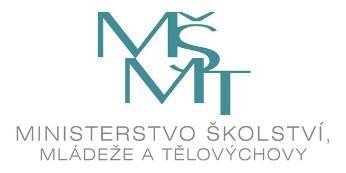 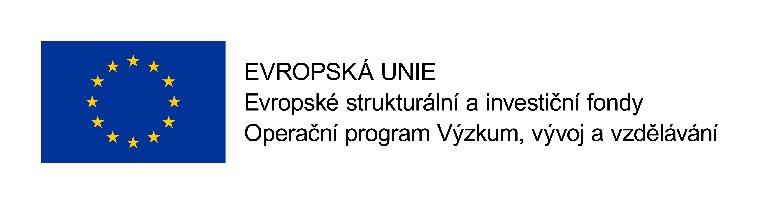 Pozvánka na 2. zasedání Řídícího výboru projektu Místní akční plán (MAP) rozvoje vzdělávání pro SO ORP Kutná Hora, CZ.02.3.68/0.0/0.0/15_005/0000043které se uskuteční dne 15. června 2016 od 16:30 hodin na Základní škole v Nádražní ulici 216 v KácověProgram:1.    Zahájení2.    Představení programu3.    Aktuální informace k průběhu realizace projektu4.    Projednání analytické části MAP a její schválení5.    Tvorba SWOT analýzy (práce ve skupinách MŠ a ZŠ)6.    Investiční záměry v území7.    Časový harmonogram na následující měsíce8.    Závěr, dotazy, diskuzeOrganizační záležitosti:Očekávaný konec jednání 18-18:30hod. Občerstvení zajištěno. 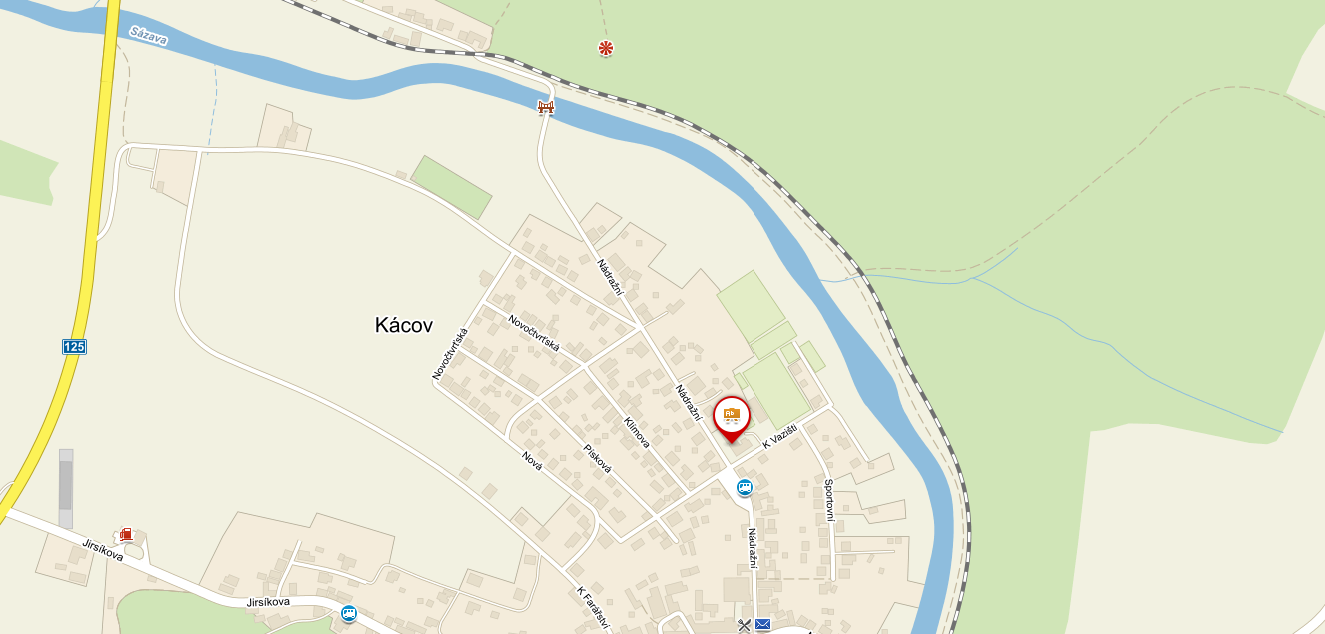 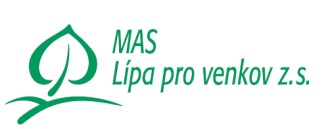 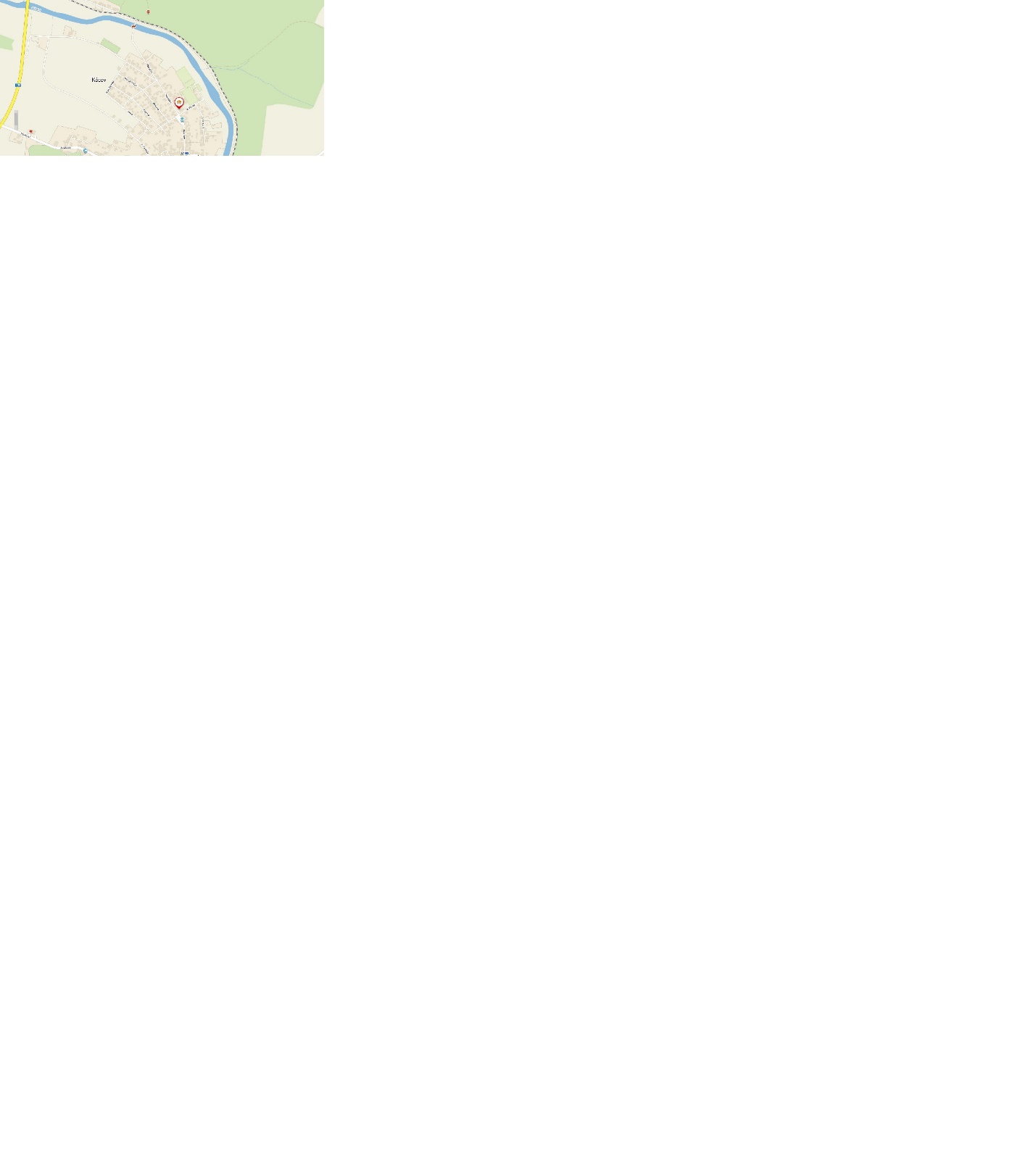 